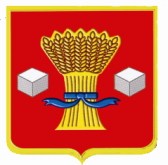 АдминистрацияСветлоярского муниципального района Волгоградской областиПОСТАНОВЛЕНИЕот 31.10.2017                 № 3225В соответствии со статьей 78 Бюджетного кодекса Российской Федерации, Федеральным законом от 06 октября 2003 № 131-ФЗ «Об общих принципах организации местного самоуправления в Российской Федерации», руководствуясь Уставом Светлоярского муниципального района, п о с т а н о в л я ю: Внести в постановление администрации Светлоярского муниципального района Волгоградской области от 03.03.2017 № 481 «Об  утверждении  Порядка предоставления субсидий на финансовое обеспечение (возмещение) затрат, связанных с оказанием услуг в сфере тепло-, водоснабжения и водоотведения на территории Светлоярского муниципального района» (далее – Постановление) следующие изменения:Пункт 2 Порядка изложить в новой редакции:«2. Целью предоставления Субсидии является финансовое обеспечение (возмещение) затрат, связанных с оказанием получателем субсидии услуг в сфере тепло-, водоснабжения и водоотведения, в части:- возмещения части затрат на строительство (реконструкцию), капитальный ремонт объектов коммунальной инфраструктуры;- приобретения и установки приборов учета;- текущего ремонта объектов тепло-, водоснабжения и водоотведения, а так же проведение мероприятий по ликвидации аварийных ситуаций на объектах коммунального хозяйства;- возмещение части затрат за потребленные энергоресурсы.»1.2. Приложение 1 к Постановлению изложить в новой редакции согласно приложению.2. Отделу по муниципальной службе, общим и кадровым вопросам (Калинина Е.Ю.) администрации Светлоярского муниципального района разместить настоящее постановление на официальном сайте Светлоярского муниципального района Волгоградской области.3. Отделу бюджетно-финансовой политики (Коптева Е.Н) администрации Светлоярского муниципального района разместить настоящее постановление в сети Интернет на финансовом портале Светлоярского муниципального района Волгоградской области.4. Настоящее постановление вступает в силу со дня его подписания и  распространяет свое действие на правоотношения, возникшие с 01.07.2017.5. Контроль над исполнением  настоящего распоряжения возложить на заместителя главы Светлоярского муниципального района Звезденкова С.А.Глава  Светлоярского муниципального района                                                                      Т.В. РаспутинаСкворцова О.Г. 	Приложение к постановлению администрации Светлоярского муниципального районаот __________2017 г №_____«Приложение 1 к Порядку  предоставления субсидий на финансовое обеспечение (возмещение) затрат, связанных с оказанием услуг в сфере тепло-, водоснабжения и водоотведения на территории Светлоярского муниципального районаСоглашение №о предоставлении субсидий на финансовое обеспечение (возмещение) затрат, связанных с оказанием услуг в сфере тепло-, водоснабжения и водоотведения р.п Светлый Яр                                                                               «   »              20   г.Администрация Светлоярского муниципального района, именуемая в дальнейшем «Администрация», в лице главы Светлоярского муниципального района Волгоградской области Распутиной Т.В., действующего на основании Устава муниципального района (городского поселения), с одной стороны, и _______, именуемая (ое) в дальнейшем «Получатель», в лице _______, действующей(го) на основании _____________, с другой стороны, вместе именуемые «Стороны», руководствуясь Порядком предоставления субсидий на финансовое обеспечение (возмещение) затрат связанных с оказанием услуг в сфере тепло-, водоснабжения и водоотведения на территории Светлоярского муниципального района, утвержденным постановлением администрации Светлоярского муниципального района № от «___» _________ 20__ г.) (далее - Порядок), заключили настоящее Соглашение о нижеследующем:1. Предмет соглашенияНастоящее Соглашение регламентирует отношения Сторон по предоставлению бюджетных средств в пределах лимитов бюджетных обязательств, предусмотренных решением о бюджете Светлоярского муниципального района в целях финансового обеспечения (возмещения) затрат, связанных с оказанием услуг в сфере тепло-, водоснабжения и водоотведения, в части  возмещения части затрат на строительство (реконструкцию), капитальный ремонт объектов коммунальной инфраструктуры, приобретения и установки приборов учета, текущего ремонта объектов тепло-, водоснабжения и водоотведения, а так же проведение мероприятий по ликвидации аварийных ситуаций, возмещение части затрат за потребленные энергоресурсы (далее – Субсидии).2. Размер и условия предоставления Субсидии2.1. Администрация предоставляет Получателю на безвозмездной основе Субсидию в размере _______ (_____) рублей.2.2. Субсидии предоставляются в соответствии со сводной бюджетной росписью бюджета Светлоярского муниципального района в пределах бюджетных ассигнований, предусмотренных на данные цели решением о бюджете Светлоярского муниципального района в текущем финансовом году на цели, указанные в разделе 1 настоящего Соглашения. Использование Субсидии на иные цели не допускается.2.3. Условием предоставления Субсидии Получателю является согласие Получателя на осуществление главным распорядителем бюджетных средств, предоставившим Субсидии, и органом муниципального финансового контроля на проведение проверок соблюдения получателем Субсидии условий, целей и порядка их предоставления, установленных постановлением администрации Светлоярского муниципального района и наличия в документах достоверной и полной информации.3. Обязанности сторон3.1. Администрация обязана:3.1.1. перечислить Субсидии на расчетный счет Получателя в течение пяти рабочих дней со дня подписания настоящего соглашения;3.1.2. осуществлять проверку использования Субсидии Получателем;3.1.3. Принимать в пределах своей компетенции меры, необходимые для недопущения нецелевого использования Субсидии, предоставленной Получателю Субсидии.3.2. Получатель обязан:3.2.1. Нести ответственность за достоверность предоставляемых сведений;3.2.2. Осуществлять все необходимые действия и принимать все необходимые меры, обеспечивающие проведение главным распорядителем бюджетных средств, предоставившим Субсидии, и органом муниципального финансового контроля проверок соблюдения Получателем условий, целей и порядка их предоставления и наличия в документах достоверной и полной информации;3.2.3. Представлять по требованию Администрации документы, содержащие уточняющую информацию, связанную с получением Субсидии.3.2.4. Произвести в установленный срок возврат в бюджет Светлоярского муниципального района сумму перечисленной субсидии в случаях нарушения порядка, целей и условий предоставления Субсидии, а также наличия неиспользованных в отчетном финансовом году остатков Субсидии.3.2.5. Ежеквартально до 20 числа месяца следующего за отчетным кварталом, представлять в отдел архитектуры, строительства и жилищно-коммунального хозяйства администрации Светлоярского муниципального района отчет о расходовании Субсидии с приложением копий подтверждающих документов (в том числе платежных документов с отметкой банка).4. Права сторон4.1. Администрация вправе досрочно в одностороннем порядке расторгнуть настоящее Соглашение в случае:банкротства Получателя или прекращения деятельности в установленном действующим законодательством Российской Федерации порядке;нарушения (ненадлежащего исполнения) Получателем субсидии действующего законодательства Российской Федерации и условий предоставления Субсидии, установленных нормативными правовыми актами Светлоярского муниципального района Волгоградской области.4.2. В случаях нарушения условий предоставления Субсидии, в том числе обнаружения в документах недостоверных или искаженных сведений, повлекших необоснованное получение Субсидии, Администрация направляет Получателю уведомление о возврате в бюджет Светлоярского муниципального района суммы перечисленной Субсидии (далее - уведомление).Получатель на основании уведомления производит в течение 10 календарных дней со дня получения уведомления возврат Субсидии на лицевой счет Администрации, но не позднее 01 февраля текущего финансового года.4.3. Получатель имеет право на получение Субсидии при соблюдении условий ее предоставления, установленных постановлением администрации Светлоярского муниципального района.4.4. Настоящее Соглашение может быть расторгнуто по соглашению сторон, а также в соответствии с пунктом 4.1 раздела 4 настоящего Соглашения.4.5. Все разногласия и споры по настоящему Соглашению решаются сторонами путем переговоров.5. Ответственность сторон5.1. Ответственность за целевое использование бюджетных средств, а также за достоверность представляемых документов и сведений несет руководитель Получателя.5.2. Нецелевое использование бюджетных средств влечет применение мер ответственности, предусмотренных бюджетным, административным и уголовным законодательством. 5.3. Администрация несет ответственность за своевременное перечисление Субсидии на расчетные счета в установленном порядке при наличии в бюджете Светлоярского муниципального района лимитов бюджетных обязательств.6. Срок действия настоящего Соглашения6.1. Настоящее Соглашение составлено в двух экземплярах, имеющих равную юридическую силу.6.2. Настоящее Соглашение вступает в силу со дня его подписания сторонами и действует до полного исполнения ими обязательств на _____ год.7. Порядок рассмотрения споров7.1. Любые споры, не урегулированные во внесудебном порядке, разрешаются в Арбитражном суде Волгоградской области.7.2. Условия предоставления Субсидии, не урегулированные нормативными актами органов местного самоуправления Светлоярского муниципального района (Светлоярского городского поселения), регулируются действующим законодательством Российской Федерации применительно к данной сфере правоотношений.8. Прочие условия8.1. Все изменения и дополнения к настоящему Соглашению считаются действительными, если они оформлены в письменном виде, подписаны уполномоченными на то лицами и заверены печатями обеих сторон.8.2. В случае изменения у одной из Сторон юридического адреса или банковских реквизитов она обязана письменно в течение 10 дней проинформировать об этом другую сторону.9. Юридические адреса и банковские реквизиты сторонМ.П.                                                                            М.П.                   9.1. Администрация:9.2. Получатель: Администрация Светлоярского муниципального районаАдрес: 404171, Волгоградская обл., р.п. Светлый Яр, ул. Спортивная, 5ИНН 3426003655КПП 342601001УФК по Волгоградской области (Администрация Светлоярского муниципального района, л/с 03293032410)р/с 40204810000000000029Наименование банка: ГРКЦ ГУ Банка России по Волгоградской области г. ВолгоградБИК 041806001Адрес:Глава Светлоярскогомуниципального района_________________Т.В. Распутина